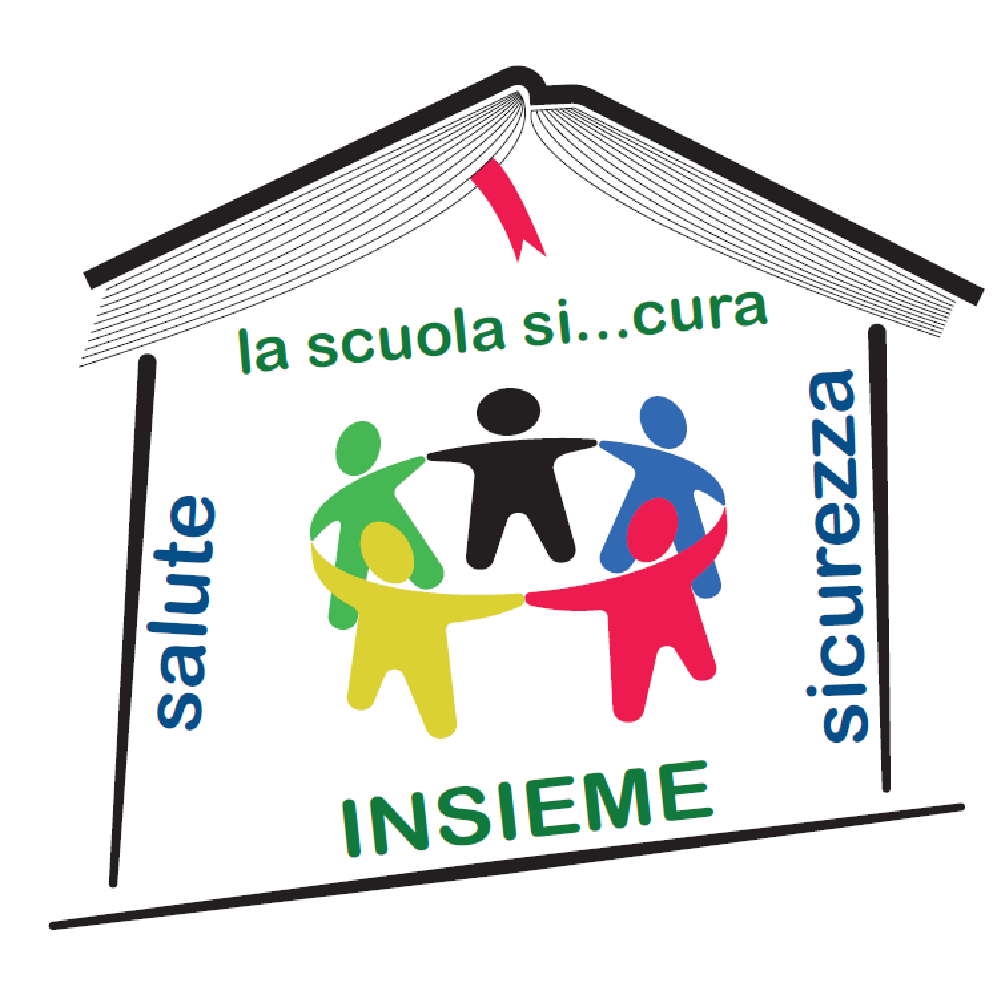 “Scuola Sicura”Progetto di integrazione della sicurezza del lavoro nei curricola della scuola secondaria di 2° gradoCOMPETENZA 2 - Riconoscere, valutare, gestire e prevenire il rischio, il pericolo, il danno da radiazioni2 - Riconoscere, valutare, gestire e prevenire il rischio, il pericolo, il danno da radiazioniU.F.RADIAZIONIRADIAZIONIAREAScientifica (Scienze naturali, Fisica)Scientifica (Scienze naturali, Fisica)CLASSIPrima Liceo ScientificoPrimo periodo (entro dicembre)ABILITÀCONOSCENZEMOD.1 SYLLABUSATTIVITÀMATERIALI  DIDATTICIDIFFERENZIARE i comportamenti in caso di pericoli specifici (radiazioni)APPLICARE procedure di utilizzo degli spazi in situazione di emergenzaUTILIZZARE appropriati dispositivi di protezione individualePREVENZIONE E PROTEZIONEREGOLAMENTIAMBIENTI8 - Rischi fisici8.1 - Concetti8.1.1 - Definizione8.2 - Rischi specifici8.2.3 - Radiazioni8.2.5 - Effetti sull’organismolezione frontale  , integrata con brevi video ,  pera)definire in modo generale   le radiazioni ionizzanti e non ionizzanti   e gli effetti sull’organismo.b) indicare le sorgenti nell’universo di  raggi gamma, raggi X  e UVc) analizzare  pittogrammi e DPId) definire i concetti di  dose, effetto somma e valutazione del rischio2. Laboratorio di fisica: analisi spettro elettromagnetico Libri di testo in adozioneRadiazioni ionizzanti - INAIL - https://www.inail.it/cs/internet/attivita/prevenzione-e-sicurezza/conoscere-il-rischio/agenti-fisici/radiazioni-ionizzanti.htmlPortale agenti fisici - Materiale didattico 2016 - http://www.portaleagentifisici.it/fo_materiale_didattico.php?lg=IT“Concetti base sui campi elettromagnetici. Riferimenti Normativi”, di L. Gaia, R. Berardi, D. Cenni“Il mondo moderno a 150 anni dalla teoria di Maxwell. Esposizione a campi elettromagnetici, salute e sicurezza” di E.L. Maci“Campi elettromagnetici: gli effetti sulla salute”, di R. Agnesi“Caratteristiche, proprietà e applicazioni dei campi elettromagnetici. Aspetti sanitari e quadro normativo” di S. Casale“Esposizione a campi elettromagnetici, salute e sicurezza. 150 anni dalle teorie di Maxwell” di S. Spartà“Rischi fisici: Radiazioni”, di I. Ciucci“Il rischio fisico: radiazioni ionizzanti e non ionizzanti”, di G. GuidarelliVIDEO SUGGERITI:
Raggi X (5 min) - https://www.youtube.com/watch?v=MOwHELR_EFwRischio radiazioni raggi X (1,5 min) - https://www.youtube.com/watch?v=PR99NcyXXzwUranio a Milano, a tu per tu con le radiazioni ionizzanti (3 min) - https://www.youtube.com/watch?v=yrg3ZgJGU-cVERIFICA FINALETipologia: Tipologie varie atte alla valutazione in itinere delle abilità e delle conoscenze + Test finaleDurata: variabileVERIFICA FINALETipologia: Tipologie varie atte alla valutazione in itinere delle abilità e delle conoscenze + Test finaleDurata: variabileVERIFICA FINALETipologia: Tipologie varie atte alla valutazione in itinere delle abilità e delle conoscenze + Test finaleDurata: variabileVERIFICA FINALETipologia: Tipologie varie atte alla valutazione in itinere delle abilità e delle conoscenze + Test finaleDurata: variabileVERIFICA FINALETipologia: Tipologie varie atte alla valutazione in itinere delle abilità e delle conoscenze + Test finaleDurata: variabileTEMPO COMPLESSIVO   3 oreTEMPO COMPLESSIVO   3 oreTEMPO COMPLESSIVO   3 oreTEMPO COMPLESSIVO   3 oreTEMPO COMPLESSIVO   3 ore